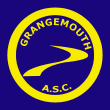 Grangemouth Amateur Swimming Club(Affiliated to SASA)PresentThe 22nd Annual J.A.G.S Meet(Under FINA Rules & Scottish Swimming Regulations)Saturday 27th January 2024AtGrangemouth Sports ComplexAbbots Road, Grangemouth, FK3 9JDTelephone No. 01324 504560SASA Meet Licence – WD/L3/014/0124Please join us for our annual Grangemouth Amateur Swimming Club – J.A.G.S. MeetMeet Rules• The meet will be held under S.A.S.A rules.• Age as at 27th  January 2024.• All swimmers of Scottish clubs must have a current S.A.S.A registration   number or Non Scottish club equivalent.• The pool is 25 metres long with 6 lanes separated by anti-wave lane ropes.• Electronic timing will be in operation. In the event of electronic failure, back-   up manual timing will be used.• Swimmers, coaches and team managers must ensure that all their swimmers   can safely dive into deep water as prescribed by current/planned legislation.• No photographic or video equipment will be allowed in any area under the   jurisdiction of the meet organisers without prior approval of the meet  director.• Application must be made on the approved S.A.S.A form• It is the responsibility of each club to ensure that their swimmers are aware of   the meet rules and guidelines.Entries• Closing date for entries 23:00 Wednesday 10th January 2024.• All entries should be made in a Hytek team manager event file, a copy of   which can be obtained from galaconvenor@grangemouthasc.org• The promoter reserves the right to restrict entries in order to facilitate the  smooth running of the meet.• Entries will be accepted on time basis. Clubs should ensure entry times are   accurate. Rejected entries will be refunded in full. There are no refunds for   entries withdrawn after the draft programme is prepared.Events• Over the top starts may be used at the discretion of the promoters to facilitate   the smooth running of the meet.• Swimmers must report to the competitor stewards in the designated   marshalling area at least FIVE heats in advance.• All events will be swum as heat declared winners.Miscellaneous• Accreditation has been applied for under licence number• The centre has a cafeteria. Swimmers are asked not to eat their own food in   the cafeteria area.• The promoters reserve the right to exclude or refuse admission to any   competitor spectator or team official.• Swimmers and coaches must not take glassware into the showers or on to   poolside and are liable for expulsion from the meet if found to do so.• Neither Grangemouth ASC nor Grangemouth Sports complex can be   held responsible for loss or damage to swimmers, team staff or spectator’s   property. Swimmers are strongly advised to secure property in the changing  rooms and not to leave belongings lying around unattended.• Swimmers outwith the poolside must wear dry clothing and footwear at all  times.• Outdoor footwear must not be worn on the poolside.• Anything not covered above and not printed in the event programme will be   at the promoter’s discretion.• Grangemouth ASC reserves the right to vary the above conditions as   necessary.• The updated Swim Scotland swimsuit policy for under 13 year old will be   implemented. For more information see https://scottishswimming.com/our-   sports/swimming/swimsuits	Each club will receive a welcome pack prior to the start of Session 1Grangemouth Amateur Swimming Club – J.A.G.S. MeetSwimmers entry times must be slower than the Consideration TimesN.B. Ages as on the dayBoys & GirlsSwimmers should only be entered for their own age groupEntries will be accepted on a time basis.  Clubs should ensure that entry times for their swimmers are accurateClubs must ensure that their coaches, team staff and swimmers are aware of the regulations and dangers of entering the water with dive starts and must be aware of pool depth and all appropriate safety procedures                          Grangemouth Amateur Swimming ClubThe 22nd Annual J.A.G.S MeetSaturday 27th January 2024AtGrangemouth Sports ComplexHealth & Safety FormIn order to comply with accreditation and health and safety requirements, this form should be completed and returned along with the Entry Form prior to the start of the meetI confirm that all swimmers are current members of S.A.S.A. and have paid the appropriate membership feeI confirm that the regulations regarding the use of photographic equipment have been brought to the attention of all swimmers, parents and coaches who will be attending the competitionI confirm that all swimmers have been trained and are competent to dive into the pool.  Any swimmer unable to do so must start in the water and notify the referee beforehandSigned:		.................................................................................................Print:		.................................................................................................Position in Club:	.................................................................................................Club:			.................................................................................................Please return this form with entries no later than Wednesday the 10th January 2024Grangemouth Amateur Swimming Club – J.A.G.S. MeetSaturday 27th  January 2024Grangemouth Sports ComplexGrangemouth Amateur Swimming Club – J.A.G.S. MeetSaturday 27th  January 2024Programme of eventsMorning – Session 1Session 1 – 9.00am Warm Up for 10.00am Start101	Boys 9 and under	50m		BUTTERFLY102	Girls 9 and under	50m		BUTTERFLY103	Boys 10 YEARS		50m		BUTTERFLY 104	Girls 10 YEARS		50m		BUTTERFLY105	Boys 9 and under	50m 		Backstroke106	Girls 9 and under	50m 		Backstroke107	BOYS 10 YEARS		50m 		Backstroke108	GIRLS 10 YEARS		50m 		Backstroke109	BOYS 9 AND UNDER	50M		Breaststroke110	GIRLS 9 AND UNDER	50M		Breaststroke111	BOYS 10 YEARS		50M		Breaststroke112	GIRLS 10 YEARS		50M		Breaststroke113	BOYS 9 AND UNDER	50M 		FREESTYLE114	GIRLS 9 AND UNDER	50M 		FREESTYLE115	BOYS 10 YEARS		50M 		FREESTYLE116	GIRLS 10 YEARS		50M 		FREESTYLE117	BOYS 9/10 YEARS		200M		FREESTYLE RELAY118	GIRLS 9/10 YEARS		200M		FREESTYLE RELAYAfternoon – Session 2Session 2 – 1.30pm Warm Up for 2.30pm Start201	BOYS 11 YEARS		50M		Butterfly202	GIRLS 11 YEARS		50M		Butterfly203	BOYS 12 YEARS		50M		Butterfly204	GIRLS 12 YEARS		50M		Butterfly205	BOYS 11 YEARS		50M 		BACKSTROKE206	GIRLS 11 YEARS		50M 		BACKSTROKE207	BOYS 12 YEARS		50M 		BACKSTROKE208	GIRLS 12 YEARS		50M 		BACKSTROKE209	BOYS 11 YEARS		50M		BREASTSTROKE210	GIRLS 11 YEARS		50M		BREASTSTROKE211	BOYS 12 YEARS		50M		BREASTSTROKE212	GIRLS 12 YEARS		50M		BREASTSTROKE213	BOYS 11 YEARS		50M 		FREESTYLE214	GIRLS 11 YEARS		50M 		FREESTYLE215	BOYS 12 YEARS		50M 		FREESTYLE216 	GIRLS 12 YEARS		50M 		FREESTYLE217	BOYS 11/12 YEARS		200M		FREESTYLE RELAY218	GIRLS 11/12 YEARS	200M		FREESTYLE RELAYTrophy Presentations will be made at the end of each session unless advised by Gala ConvenorOver the top starts will be used where possibleRelays – all swimmers must have swam in the meet and must comprise of maximum of 2 of the older age group (morning 2 x 10 years/afternoon 2 x 12 years) both the boys and girls relay.  Swimmers can swim up an age group. Trophies for Best Boy/Girl in each session and Best Club overallPool6 lane, 25 metre pool, anti-turbulent lane ropes and full electronic timing and scoreboard, spectator area, cafeteriaTimeSession 1 – Warm Up 9.00am		Start 10.00am for 9 & under & 10 year oldsSession 2 – Warm Up 1.30pm		Start 2.30pm for 11 & 12 year oldsEvents50m Backstroke, Breaststroke, Butterfly, Freestyle4x50 Freestyle relaysRelays – all swimmers must have swam in the meet and must comprise of maximum of 2 of the older age group (morning 2 x 10 years/afternoon 2 x 12 years) for both the boys and girls relay.  Swimmers can swim up an age group.AgeAge as at 27th January 2024Age Groups9 years and under, 10 years, 11 years, 12 yearsEntry Fees£7.00 per individual event,        £9.00 per relay teamEntriesAll entries must be submitted by email as a Hy-Tek file.These files may be requested from the Meet Entry asbelow. Fees must accompany entries and arenon refundable. Entries without payment will not beacceptedPayment preferably by BACSGASC Sort Code 80 -22 -60 Account No 16332165Reference Club Code/NameCoaches Meals £10.00 per mealAwardsMedals will be awarded to 1st, 2nd,3rd, 4th,5th and 6th in each event,which can be collected at a medal table on the day.Best Club Trophy awarded based on overall points. Top boy and Top girl trophy for each age category.Closing Date23:00  Wednesday 10th January 2024Meet Entry/Return FilesEntry file from and returned to galaconvenor@grangemouthasc.orgEvent9 & under10 years11 years12 years50 Free		42:0040:0038:0035:0050 Fly52:0049:0046:0044:0050 Back48:0046:0043:0041:0050 Breast55:0052:0049:0047:00Summary Sheet**This form must be completed and returned with the payment**Club NameContactAddressPost CodeHome Tel.No.Mobile Tel.No.e-mail(important for distribution of information and updates pertaining to the meet)..........          Male Entries                                                                         @£7.00          £....................          Female Entries                                                                     @£7.00          £....................          Relay Teams                                                                         @£9.00          £....................          Coach’s passes (for lunch)                                                 @£10.00        £..........Total cheque enclosed                                                                                                    £..........Please make cheques payable to Grangemouth ASCOr by Bacs Transfer to Bank of Scotland Sort Code 80 -22 -60 Account No 16332165We request two officials per club per session.  Please provide their details below:-Official 1:___________________________________Role____________________________Official 2:___________________________________Role____________________________Form to be returned by email to galaconvenor@grangemouthasc.org